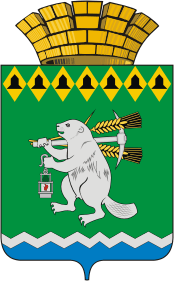 Администрация Артемовского городского округа ПОСТАНОВЛЕНИЕот 08.07.2019                                                                                                    № 741-ПАО присвоении квалификационных категорий спортивных судейРассмотрев предложение отдела по физической культуре и спорту Администрации Артемовского городского округа, в целях обеспечения условий для развития на территории Артемовского городского округа физической культуры и массового спорта, в соответствии с подпунктом 1.2 пункта 1 части 1 статьи 9, статьей 22 Федерального закона от 04 декабря 2007 года № 329-ФЗ «О физической культуре и спорте в Российской Федерации», Положением о порядке присвоения квалификационных категорий спортивных судей в Артемовском городском округе, утвержденным постановлением Администрации Артемовского городского округа от 16.07.2018 № 743-ПА, руководствуясь статьей 30 Устава Артемовского городского округа,ПОСТАНОВЛЯЮ:1. Присвоить квалификационную категорию спортивного судьи «Спортивный судья третьей категории» по виду спорта «Спортивная гимнастика»:Тимиргалиеву Альберту Аминовичу, 2 ноября 1968 года рождения;Здоровенко Татьяне Викторовне, 22 сентября 1989 года рождения.2. Присвоить квалификационную категорию спортивного судьи «Спортивный судья третьей категории» по виду спорта «Легкая атлетика»:Тимиргалиеву Альберту Аминовичу, 2 ноября 1968 года рождения;Здоровенко Татьяне Викторовне, 22 сентября 1989 года рождения.3. Отделу по физической культуре и спорту Администрации Артемовского городского округа (Скурихин М.А.) в течение 10 рабочих дней направить копию настоящего постановления в региональную общественную организацию «Федерация спортивной гимнастики Свердловской области», региональную общественную организацию «Федерация легкой атлетики Свердловской области».4. Настоящее постановление разместить на официальном сайте Артемовского городского округа в информационно-телекоммуникационной сети «Интернет».5. Контроль за исполнением постановления возложить на заместителя главы Администрации Артемовского городского округа по социальным вопросам Темченкова С.Б.Первый заместительглавы Администрации Артемовскогогородского округа, исполняющийполномочия главы Артемовскогогородского округа                                                                                Н.А. Черемных